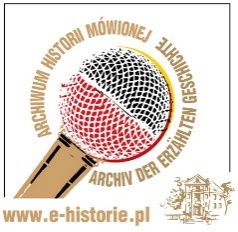 Formularz zgłoszeniowy/ AnmeldeformularWarsztaty: Poszukiwanie własnych korzeni – jak szukać w Archiwach? 15.09.2021 r. godz. 17.00 Oświadczam, że wyrażam zgodę na przetwarzanie podanych powyżej moich danych osobowych do celów związanych z organizowanym przez Dom Współpracy Polsko-Niemieckiej związek stowarzyszeń z siedzibą w Gliwicach warsztatach w ramach projektu Archiwum Historii Mówionej Hiermit erkläre ich dass ich einverstanden bin dass meine personalbezogenen Daten für Zwecke der Workshops die vom Haus der deutsch – polnischen Zusammenarbeit im Rahmen des Projekts Archiv der erzählten Geschichte organisiert werden bearbeitet werden. ………………………………………………..                                                                                   Data i podpis Imię i Nazwisko Vorname und NachnameAdres do korespondencji AdresseAdres E-mailE-MailData urodzenia GeburtsdatumNumer telefonu Telefonnummer